






hold the siddur in your hands
להחזיק את הסידור בידיים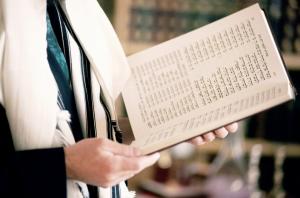 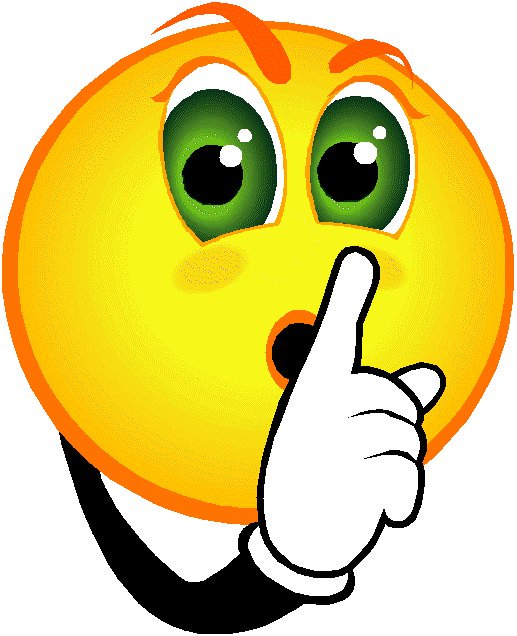 Quiet during silent prayerשקט בתפילות בלחש


sing along 
תשירו ביחד

stand when told
תעמדו כשאומרים לעמוד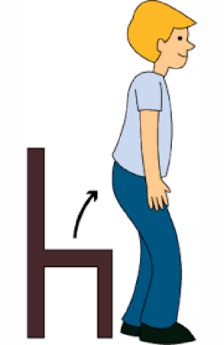 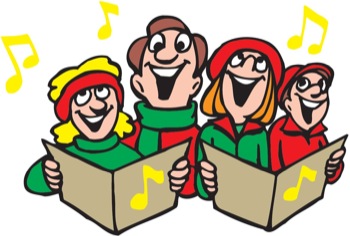 